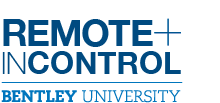 Keep Learning | Sleep for SuccessQuality Sleep is important for attentiveness, recalling and retaining information, your mood and for boosting your immune system. Here are some tips to promote quality sleep. Maintain a consistent sleep/wake schedule Aim for 7-9 hours each nightDon't vary your bed time--even on weekends. Variations in sleep affect your health just as much as getting too little sleep overall Create a relaxing bedtime routine to separate from your day Turn off screens 30 minutes prior to bed Try a warm shower or bath, sip some tea, read a book, practice meditation or breathing exercises, journal, listen to soothing music Create an environment conducive for sleep Keep your room lights dimmed or off and turn off any technology/screens  Lower the air temperature, you sleep better in cooler temperatures and use white noise from a fan or app Reserve your bed for sleep and don't go to bed if you are not sleepy Build an association that your bed is for sleepDon’t study in bed—doing so will build an association of stress with sleep or cause you to simply fall asleep while studying Exercise regularly, just not right before bed While regular exercise promotes sleep, exercising too close to bed time can actually inhibit sleep. Try for 3-4 hours before bed time Limit Alcohol, Caffeine Nicotine, or Marijuana close to bedtime Research shows that each of these substances actually inhibits your ability to fall asleep, stay asleep or achieve deep restorative sleep Master the art of napping Short naps in the afternoon can be helpful. Aim for 20-30 minutes for a restorative power nap Try not to nap later than 3pm. Anything longer or later in the day inhibits sleep 